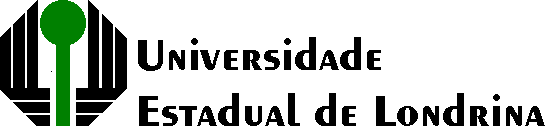 CENTRO DE CIÊNCIAS BIOLÓGICASDEPARTAMENTO DE CIÊNCIAS PATOLÓGICASPROGRAMA DE PÓS-GRADUAÇÃO EM PATOLOGIA EXPERIMENTALDELIBERAÇÃO 002/2019 - PPGPEEstabelece Normas e Procedimentos para concessão, acompanhamento e renovação das Bolsas de Estudo concedidas aos discentes do Programa Pós-graduação em Patologia Experimental (PPGPE) da Universidade Estadual de Londrina.MODELO DE APRESENTAÇÃO DE RELÁTÓRIO PARA RENOVAÇÃO DE BOLSACURSO DE MESTRADONOME:NÚMERO DE MATRÍCULA:RELATÓRIO NÚMERO:                  ANO:4. Para solicitar renovação da Bolsa de Estudos, os pós-graduandos deverão cumprir os seguintes requisitos: 4.1.Mestrado: Ter participado de no mínimo 1 (um) evento científico (apresentar aqui o nome e data do evento):Ter obtido aprovação no exame de proficiência em língua inglesa (descrever a instituição onde foi realizado e o resultado): Ter cumprido, no mínimo, 50% do total de créditos ofertados no período (listar disciplinas e créditos):** Anexar documentos comprobatórios, em ordem de descrição.________________________________________Nome e assinatura do bolsista